Journal Entry – Monday, October 13Ideas and Content DefinitionUsing your Ideas and Content Rubric, write a paragraph summarizing what this writing trait means and includes.  Your paragraph must be 3-5 sentences.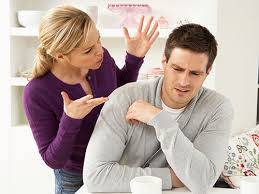 Journal Entry – Tuesday, October 14Photo 1 BrainstormUsing the photo above brainstorm ideas about what is happening.  Come up with 3 scenarios and details for each possible scenario.Journal Entry – Wednesday, October 15Photo 1 Rough DraftChoose one scenario from you brainstorm and create a 5-8 sentence paragraph explaining what is happening in the photograph.  Remember to focus on ideas and content. Journal Entry – Thursday, October 16Photo 1 EditingLook at your rough draft from yesterday and edit the paragraph.  You MUST have at least 5 changes or corrections.  After you edit, give yourself a grade on Ideas and Content (1-6 from rubric).  Give one sentence as to why you gave yourself this grade.Journal Entry – Friday, October 17Your TitleCreate a polished final draft of your weekly prompt.  Please title this entry using your own title.Journal Entry – Monday, October 20Voice DescriptionUsing your Voice Rubric, write a paragraph summarizing what this writing trait means and includes.  Your paragraph must be 3-5 sentences.Journal Entry – Tuesday, October 21Adding VoiceRewrite the following paragraph adding detail, personality, and voice.  Your new paragraph should be 5-8 sentences long.Last night I went to a concert.  It was a lot of fun.  I went with my two friends and we stayed out late.  Then we went home.Journal Entry – Wednesday, October 22Email to FriendYou are on a reality show like Big Brother, where you are secluded from the outside world and live with a group of strangers.  During the first week you are told to send 3 emails talking about the show: one to your best friend, one to your parent, and one to your teacher.  Write the first email to your friend.  Remember audience!Journal Entry - Thursday, October 23Email to ParentYou are on a reality show like Big Brother, where you are secluded from the outside world and live with a group of strangers.  During the first week you are told to send 3 emails talking about the show: one to your best friend, one to your parent, and one to your teacher.  Write the second email to your parent.  Remember audience!Journal Entry – Friday, October 24Email to TeacherYou are on a reality show like Big Brother, where you are secluded from the outside world and live with a group of strangers.  During the first week you are told to send 3 emails talking about the show: one to your best friend, one to your parent, and one to your teacher.  Write the last email to your teacher.  Remember audience!Journal Entry – Monday, October 27Dead WordsMake a list of 10 words that are overused or too simplistic.  For example, ‘said’, ‘good’, ‘small’…  Next to each word, write 2-3 words that could replace it for enhancement.Journal Entry – Tuesday, October 28Last HalloweenRewrite the following paragraph to make the word choice more appealing.  Change every word underlined (or add adjectives/adverbs) and more if you choose.Last year was my last year going trick or treating. It was fun.  I went with my two friends.  One of my friends was an old person and the other friend was a monster.  I was a skeleton.  We went to every house and then went home to exchange candy.  We got a lot.  I had a good time.Journal Entry – Wednesday, October 29Photo 2: Word Choice Look at the picture below and write one paragraph describing what is happening in the scene.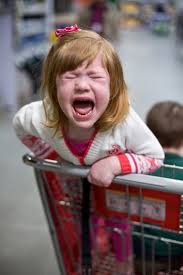 NO JOURNAL ENTRY - Thursday, October 30NO JOURNAL ENTRY - Friday, October 31Journal Entry – Monday, November 03EqualityDo you think society is equal in America today?  How or how not?  Are men and women equal?  Which is better, a society of equality, or one of diversity and inequality?Journal Entry – Tuesday, November 04AnthemAn anthem is (by definition from the Merriam-Webster Dictionary) a usually rousing popular song that typifies or is identified with a particular subculture, movement, or point of view.  How does this definition relate to the novella? What would you consider to be the anthem of your generation? Explain.Journal Entry – Wednesday, November 05Strengths and WeaknessesIn a complete paragraph, describe your strengths and weaknesses.  How do these affect your life?  How do they make you different from others?Journal Entry – Thursday, November 06Perfect MateIn a 5-8 sentence paragraph, describe your ideal mate.  Who is the perfect man or woman for you?  Be descriptive.Journal Entry – Friday, November 07EmotionsDescribe a time when you let your emotions control the situation, when you put your feelings before common sense or logical thought.Journal Entry – Monday, November 10 Sentence Fluency DescriptionUsing your Sentence Fluency Rubric, write a paragraph summarizing what this writing trait means and includes.  Your paragraph must be 3-5 sentences.NO Journal Entry – Tuesday, November 11VETERAN’S DAYJournal Entry – Wednesday, November 12See Spot RunRewrite the following paragraph changing what needs to be changed in order to improve sentence fluency.See Spot Run.  See Spot run fast.  See Spot jump.  See spot jump over the fence.  See Spot run away.  Bad Spot.  See Spot come home.Journal Entry – Thursday, November 13Picture Response 3Look at the picture below and write one paragraph describing what is happening in the scene.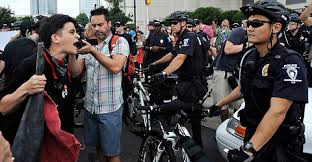 Journal Entry – Friday, November 14SemicolonsRespond to the following phrases with a sentence that uses a semicolon:Your favorite foodEx: I eat pizza at least once a week; it is the food I yearn for most.Your favorite pastime (sport, hobby, activity)Your lifeYour parentsHigh schoolJournal Entry – Monday, November 17Organization DescriptionUsing your Organization Rubric, write a paragraph summarizing what this writing trait means and includes.  Your paragraph must be 3-5 sentences.Journal Entry – Tuesday, November 18 How to Make a PB&JWrite one paragraph explaining how to make a peanut butter and jelly sandwich.Journal Entry – Wednesday, November 19Embarrassing MomentWrite a one paragraph story.  This story needs to chronicle your most embarrassing moment.  You need to focus on a beginning, middle, and end. Journal Entry – Thursday, November 20Attention GrabbersAn attention grabber is the first sentence in an essay.  Its purpose is to draw the attention of the reader.  Create an attention grabber for the following essay topics:A personal narrative about a scar you haveA comparison between public and private educationAn analysis on the dystopian components of Anthem.A persuasive essay on if ALL students should undergo drug testing.NO JOURNAL ENTRIES FRIDAY, Nov 21 – Wednesday, November 26.